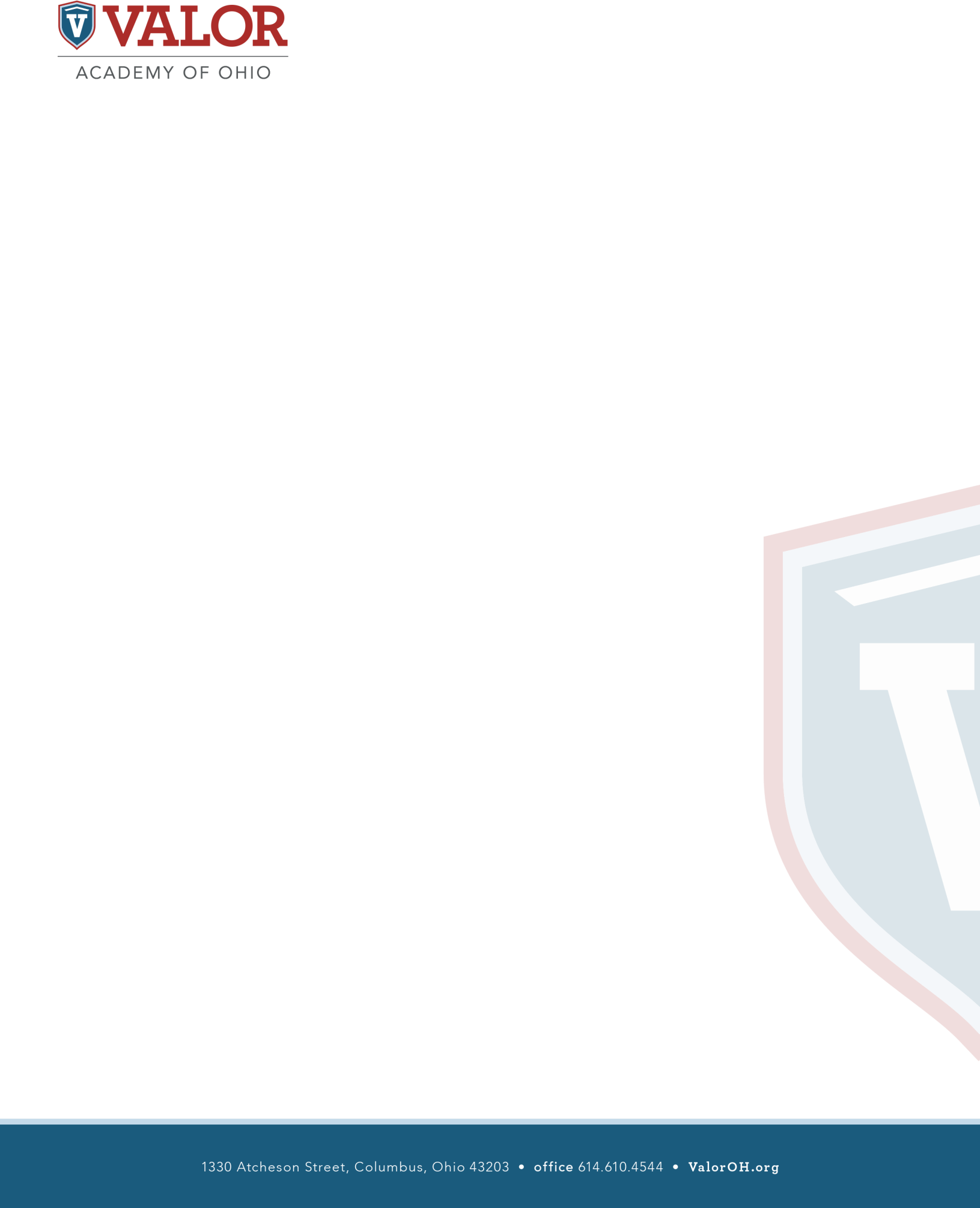 2023-2024 Wellness Committee MembersMcKenzi Whitmer, Food Service Director Marvis McGowan, Executive Director Kelly Brewington, Dean of AcademicsAnthony Bryant, Parent Noah Bryant, Student 2023–2024 Wellness Committee ScheduleSeptember 20, 2023December 6, 2023February 21, 2024May 15, 2024